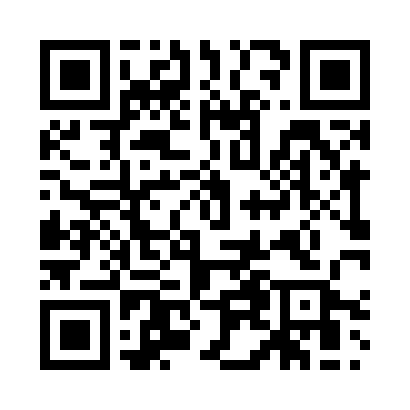 Prayer times for Zoberitz, GermanyMon 1 Jul 2024 - Wed 31 Jul 2024High Latitude Method: Angle Based RulePrayer Calculation Method: Muslim World LeagueAsar Calculation Method: ShafiPrayer times provided by https://www.salahtimes.comDateDayFajrSunriseDhuhrAsrMaghribIsha1Mon2:454:591:165:389:3211:392Tue2:465:001:165:389:3211:393Wed2:465:011:165:389:3111:394Thu2:465:021:165:389:3111:395Fri2:475:021:175:389:3011:386Sat2:475:031:175:389:3011:387Sun2:485:041:175:389:2911:388Mon2:485:051:175:379:2811:389Tue2:495:061:175:379:2811:3810Wed2:495:071:175:379:2711:3711Thu2:505:081:175:379:2611:3712Fri2:505:091:185:379:2511:3713Sat2:515:111:185:379:2411:3614Sun2:515:121:185:369:2311:3615Mon2:525:131:185:369:2211:3616Tue2:525:141:185:369:2111:3517Wed2:535:151:185:359:2011:3518Thu2:535:171:185:359:1911:3419Fri2:545:181:185:359:1811:3420Sat2:545:191:185:349:1711:3321Sun2:555:201:185:349:1611:3322Mon2:565:221:185:339:1411:3223Tue2:565:231:185:339:1311:3224Wed2:575:251:185:329:1211:3125Thu2:575:261:185:329:1011:3126Fri2:585:271:185:319:0911:3027Sat2:585:291:185:319:0711:2928Sun2:595:301:185:309:0611:2929Mon2:595:321:185:309:0411:2830Tue3:005:331:185:299:0311:2731Wed3:015:351:185:289:0111:27